INTRODUCTIONThank you for submitting an application for employment with Mallee Catchment Management Authority (CMA).  Mallee CMA is committed to protecting the health, safety and well-being of all employees.  In line with this objective an employee should not be required or permitted to undertake work for which they are not physically capable.  You will need to read the Position Description in its entirety and consider your full physical capability to perform required activities as detailed. The following information forms part of Mallee CMA’s selection process and assists in providing a safe and healthy work environment.VACANCY DETAILSAPPLICANT DETAILSREFERENCES (Please provide at least 2 professional contacts whom you have been a direct report.  Include Name, Position, Title, Company and Phone number)DIVERSITY & INCLUSION DEMOGRAPHICSACKNOWLEDGEMENT & AUTHORISATIONImportant to Note: The Workplace Injury Rehabilitation and Compensation Act 2013 allows Mallee CMA to request that you disclose any:pre-existing injuries, illnesses or diseases that you have suffered, orexisting injuries, illnesses or diseases that you continue to suffer, which could be accelerated, exacerbated, aggravated or caused to recur or deteriorate by your performing the responsibilities associated with the employment for which you applying. Where you have a pre-existing condition, consideration will be given to reasonable modification to the environment or tasks (if at all possible or practicable) with the sole intention to protect, monitor and maintain your well-being during the course of your employment with Mallee CMA.In accordance with the Public Administration Act 2004 section 33 and 34, the consequences of providing false or misleading information during application is termination of employment. APPLICANT SIGNATUREFile Action: HR Personnel fileAPPLICATION FOR EMPLOYMENT FORMDocument Reference No: FORM 025-320Document Reference No: FORM 025-320Position NameProject Coordinator Sustainable Agriculture Vacancy Ref No36/022Position Details Sourced from Seek      Newspaper: Name	      Mallee CMA Website                       Mallee CMA Social Media        Water Careers Website                   NRM Jobs Website   Other (please specify) ___________________      Seek      Newspaper: Name	      Mallee CMA Website                       Mallee CMA Social Media        Water Careers Website                   NRM Jobs Website   Other (please specify) ___________________      Seek      Newspaper: Name	      Mallee CMA Website                       Mallee CMA Social Media        Water Careers Website                   NRM Jobs Website   Other (please specify) ___________________     TitleGender Man          Woman  Self-Described SurnameGiven NamesPreferred NameAustralian Citizen / Permanent Resident Yes            NoIf no: Right to work in Australia documents attachedPostal AddressCity/TownStatePost CodePhone NumberMobile NumberREFEREE 1REFEREE 2Do you identify with any of the following:  Have a disability  Of Aboriginal and/or Torres Strait Islander background  Born Overseas – which country_______________  Speak a language other than English at home  LGBTIQIf selected for employment, are you willing to complete the following  pre-employment screening, which may include but not limited to: Confirmation of identity Medical declarations Medical checks Conflict of interest declarations Reference checks National Criminal History Checks (Police Checks)Conduct history checks Psychometric or aptitude testing   Yes      NoDo you have a pre-existing injury or condition which may affect your ability to perform the requirements of the role? (refer to the position description for details of the role).  Yes      NoIf Yes please provide details:Are you aware of any potential conflict of interest that may arise during the recruitment process and/or potential employment? Yes     NoIf Yes please specify:Are you willing to provide proof of COVID vaccination status? Yes      NoIf No please provide details:I certify that all the answers given herein are true and complete to the best of my knowledge YesName:DateSignature: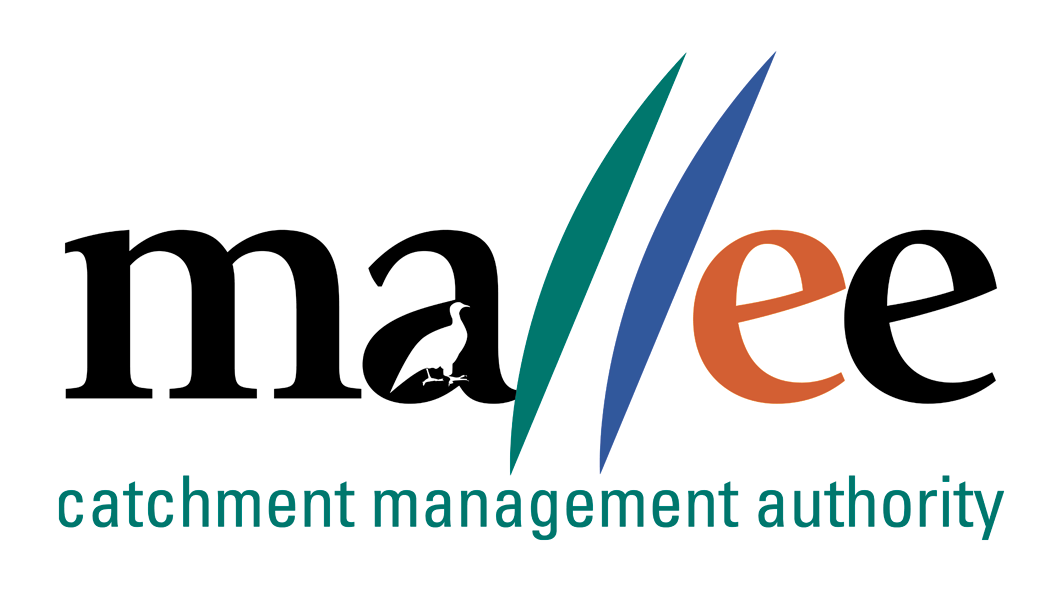 